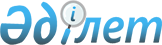 О внесении изменений в решение Сайрамского районного маслихата от 8 января 2019 года №36-232/VI "О бюджетах сельских округов Сайрамского района на 2019-2021 годы"Решение Сайрамского районного маслихата Туркестанской области от 3 октября 2019 года № 46-288/VI. Зарегистрировано Департаментом юстиции Туркестанской области 16 октября 2019 года № 5215
      В соответствии с пунктом 4 статьи 109-1 Бюджетного кодекса Республики Казахстан от 4 декабря 2008 года, подпунктом 1) пункта 1 статьи 6 Закона Республики Казахстан от 23 января 2001 года "О местном государственном управлении и самоуправлении в Республике Казахстан" и решением Сайрамского районного маслихата от 23 сентября 2019 года за № 45-279/VI "О внесении изменений в решение Сайрамского районного маслихата от 24 декабря 2018 года № 35-227/VI о районном бюджете на 2019-2021 годы", зарегистрированного в Реестре государственной регистрации нормативных правовых актов за № 5192, Сайрамский районный маслихат РЕШИЛ:
      1. Внести в решение Сайрамского районного маслихата от 8 января 2019 года № 36-232/VІ "О бюджетах сельских округов Сайрамского района на 2019-2021 годы" (зарегистрировано в Реестре государственной регистрации нормативных правовых актов за № 4872, опубликовано 25 января, 1, 8 февраля 2019 года в газете "Пульс Сайрама" и в эталонном контрольном банке нормативных правовых актов Республики Казахстан в электронном виде 4 февраля 2019 года) следующие изменения:
      пункт 1 изложить в следующей редакции:
      "1. Утвердить бюджет Аксукентского сельского округа на 2019-2021 годы в соответствии с приложениям 1, 2 и 3 соответственно, в том числе на 2019 год в следующих объемах:
      1) доходы – 536 848 тысяч тенге;
      налоговые поступления – 164 071 тысяч тенге;
      неналоговые поступления – 139 тысяч тенге;
      поступления от продажи основного капитала – 0;
      поступления трансфертов – 372 638 тысяч тенге;
      2) затраты – 547 613 тысяч тенге;
      3) чистое бюджетное кредитование – 0;
      бюджетные кредиты – 0;
      погашение бюджетных кредитов – 0;
      4) сальдо по операциям с финансовыми активами – 0:
      приобретение финансовых активов – 0;
      поступления от продажи финансовых активов государства – 0;
      5) дефицит (профицит) бюджета – -10 765 тысяч тенге;
      6) финансирование дефицита (использование профицита) бюджета – 10 765 тысяч тенге:
      поступление займов– 0;
      погашение займов– 0;
      используемые остатки бюджетных средств – 10 765 тысяч тенге.".
      пункт 3 изложить в следующей редакции:
      "3. Утвердить бюджет Акбулакского сельского округа на 2019-2021 годы в соответствии с приложениям 4, 5 и 6 соответственно, в том числе 2019 год в следующих объемах:
      1) доходы – 72 118 тысяч тенге;
      налоговые поступления – 11 256 тысяч тенге;
      неналоговые поступления – 75 тысяч тенге;
      поступления от продажи основного капитала – 0;
      поступления трансфертов – 60 787 тысяч тенге;
      2) затраты – 75 798 тысяч тенге;
      3) чистое бюджетное кредитование – 0;
      бюджетные кредиты – 0;
      погашение бюджетных кредитов – 0;
      4) сальдо по операциям с финансовыми активами– 0:
      приобретение финансовых активов– 0;
      поступления от продажи финансовых активов государства– 0;
      5) дефицит (профицит) бюджета – -3 680 тысяч тенге;
      6) финансирование дефицита (использование профицита) бюджета – 3 680 тысяч тенге:
      поступление займов– 0;
      погашение займов– 0;
      используемые остатки бюджетных средств – 3 680 тысяч тенге.".
      пункт 5 изложить в следующей редакции:
      "5. Утвердить бюджет Арысского сельского округа на 2019-2021 годы в соответствии с приложениям 7, 8 и 9 соответственно, в том числе 2019 год в следующих объемах:
      1) доходы – 70 849 тысяч тенге;
      налоговые поступления – 12 759 тысяч тенге;
      неналоговые поступления – 284 тысяч тенге;
      поступления от продажи основного капитала – 0;
      поступления трансфертов – 57 806 тысяч тенге;
      2) затраты – 73 425 тысяч тенге;
      3) чистое бюджетное кредитование – 0;
      бюджетные кредиты – 0;
      погашение бюджетных кредитов – 0;
      4) сальдо по операциям с финансовыми активами– 0:
      приобретение финансовых активов– 0;
      поступления от продажи финансовых активов государства– 0;
      5) дефицит (профицит) бюджета – -2 576 тысяч тенге;
      6) финансирование дефицита (использование профицита) бюджета – 2 576 тысяч тенге:
      поступление займов– 0;
      погашение займов– 0;
      используемые остатки бюджетных средств – 2 576 тысяч тенге.".
      пункт 7 изложить в следующей редакции:
      "7. Утвердить бюджет Жибек Жолинского сельского округа на 2019-2021 годы в соответствии с приложениям 10, 11 и 12 соответственно, в том числе 2019 год в следующих объемах:
      1) доходы – 76 075 тысяч тенге;
      налоговые поступления – 8 596 тысяч тенге;
      неналоговые поступления – 858 тысяч тенге;
      поступления от продажи основного капитала – 0;
      поступления трансфертов – 66 621 тысяч тенге;
      2) затраты – 78 613 тысяч тенге;
      3) чистое бюджетное кредитование – 0;
      бюджетное кредитование – 0;
      погашение бюджетных кредитов – 0;
      4) сальдо по операциям с финансовыми активами – 0:
      приобретение финансовых активов – 0;
      поступления от продажи финансовых активов государства– 0;
      5) дефицит (профицит) бюджета – -2 538 тысяч тенге;
      6) финансирование дефицита (использование профицита) бюджета – 2 538 тысяч тенге:
      поступление займов– 0;
      погашение займов– 0;
      используемые остатки бюджетных средств – 2 538 тысяч тенге.".
      пункт 9 изложить в следующей редакции:
      "9. Утвердить бюджет Кайнарбулакского сельского округа на 2019-2021 годы в соответствии с приложениям 13, 14 и 15 соответственно, в том числе 2019 год в следующих объемах:
      1) доходы – 148 358 тысяч тенге;
      налоговые поступления – 14 081 тысяч тенге;
      неналоговые поступления – 96 тысяч тенге;
      поступления от продажи основного капитала – 0;
      поступления трансфертов – 134 181 тысяч тенге;
      2) затраты – 151 868 тысяч тенге;
      3) чистое бюджетное кредитование – 0;
      бюджетное кредитование – 0;
      погашение бюджетных кредитов – 0;
      4) сальдо по операциям с финансовыми активами – 0:
      приобретение финансовых активов – 0;
      поступления от продажи финансовых активов государства – 0;
      5) дефицит (профицит) бюджета – - 3 510 тысяч тенге;
      6) финансирование дефицита (использование профицита) бюджета – 3 510 тысяч тенге:
      поступление займов– 0;
      погашение займов– 0;
      используемые остатки бюджетных средств – 3 510 тысяч тенге.".
      пункт 11 изложить в следующей редакции:
      "11. Утвердить бюджет Карабулакского сельского округа на 2019-2021 годы в соответствии с приложениям 16, 17 и 18 соответственно, в том числе 2019 год в следующих объемах:
      1) доходы – 177 416 тысяч тенге;
      налоговые поступления – 94 351 тысяч тенге;
      неналоговые поступления – 1 935 тысяч тенге;
      поступления от продажи основного капитала – 0;
      поступления трансфертов – 81 130 тысяч тенге;
      2) затраты – 212 559 тысяч тенге;
      3) чистое бюджетное кредитование – 0;
      бюджетное кредитование – 0;
      погашение бюджетных кредитов – 0;
      4) сальдо по операциям с финансовыми активами – 0:
      приобретение финансовых активов – 0;
      поступления от продажи финансовых активов государства – 0;
      5) дефицит (профицит) бюджета – - 35 143 тысяч тенге;
      6) финансирование дефицита (использование профицита) бюджета – 35 143 тысяч тенге:
      поступление займов– 0;
      погашение займов– 0;
      используемые остатки бюджетных средств – 35 143 тысяч тенге.".
      пункт 13 изложить в следующей редакции:
      "13. Утвердить бюджет Карамуртского сельского округа на 2019-2021 годы в соответствии с приложениям 19, 20 и 21 соответственно, в том числе 2019 год в следующих объемах:
      1) доходы – 180 088 тысяч тенге;
      налоговые поступления – 17 069 тысяч тенге;
      неналоговые поступления – 367 тысяч тенге;
      поступления от продажи основного капитала – 0;
      поступления трансфертов – 162 652 тысяч тенге;
      2) затраты – 184 543 тысяч тенге;
      3) чистое бюджетное кредитование – 0;
      бюджетное кредитование – 0;
      погашение бюджетных кредитов – 0;
      4) сальдо по операциям с финансовыми активами – 0:
      приобретение финансовых активов – 0;
      поступления от продажи финансовых активов государства – 0;
      5) дефицит (профицит) бюджета – - 4 455 тысяч тенге;
      6) финансирование дефицита (использование профицита) бюджета – 4 455 тысяч тенге:
      поступление займов – 0;
      погашение займов – 0;
      используемые остатки бюджетных средств – 4 455 тысяч тенге.".
      пункт 15 изложить в следующей редакции:
      "15. Утвердить бюджет Карасуского сельского округа на 2019-2021 годы в соответствии с приложениям 22, 23 и 24 соответственно, в том числе 2019 год в следующих объемах:
      1) доходы – 138 979 тысяч тенге;
      налоговые поступления – 93 574 тысяч тенге;
      неналоговые поступления – 175 тысяч тенге;
      поступления от продажи основного капитала – 0;
      поступления трансфертов – 45 230 тысяч тенге;
      2) затраты – 143 000 тысяч тенге;
      3) чистое бюджетное кредитование – 0;
      бюджетное кредитование – 0;
      погашение бюджетных кредитов – 0;
      4) сальдо по операциям с финансовыми активами – 0:
      приобретение финансовых активов – 0;
      поступления от продажи финансовых активов государства – 0;
      5) дефицит (профицит) бюджета – - 4021 тысяч тенге;
      6) финансирование дефицита (использование профицита) бюджета – 4 021 тысяч тенге:
      поступление займов– 0;
      погашение займов– 0;
      используемые остатки бюджетных средств – 4 021 тысяч тенге.".
      пункт 17 изложить в следующей редакции:
      17. Утвердить бюджет Кутарысского сельского округа на 2019-2021 годы в соответствии с приложениям 25, 26 и 27 соответственно, в том числе 2019 год в следующих объемах:
      1) доходы – 109 383 тысяч тенге;
      налоговые поступления – 5 690 тысяч тенге;
      неналоговые поступления – 107 тысяч тенге;
      поступления от продажи основного капитала – 0;
      поступления трансфертов – 103 586 тысяч тенге;
      2) затраты – 111 574 тысяч тенге;
      3) чистое бюджетное кредитование – 0;
      бюджетное кредитование – 0;
      погашение бюджетных кредитов – 0;
      4) сальдо по операциям с финансовыми активами – 0:
      приобретение финансовых активов – 0;
      поступления от продажи финансовых активов государства – 0;
      5) дефицит (профицит) бюджета – - 2 191 тысяч тенге;
      6) финансирование дефицита (использование профицита) бюджета – 2 191 тысяч тенге:
      поступление займов– 0;
      погашение займов– 0;
      используемые остатки бюджетных средств – 2 191 тысяч тенге.".
      пункт 19 изложить в следующей редакции:
      "19. Утвердить бюджет Колкентского сельского округа на 2019-2021 годы в соответствии с приложениям 28, 29 и 30 соответственно, в том числе 2019 год в следующих объемах:
      1) доходы – 180 029 тысяч тенге;
      налоговые поступления – 26 186 тысяч тенге;
      неналоговые поступления – 224 тысяч тенге;
      поступления от продажи основного капитала – 0;
      поступления трансфертов – 153 619 тысяч тенге;
      2) затраты – 187 915 тысяч тенге;
      3) чистое бюджетное кредитование – 0;
      бюджетное кредитование – 0;
      погашение бюджетных кредитов – 0;
      4) сальдо по операциям с финансовыми активами – 0:
      приобретение финансовых активов – 0;
      поступления от продажи финансовых активов государства – 0;
      5) дефицит (профицит) бюджета– - 7 886 тысяч тенге;
      6) финансирование дефицита (использование профицита) бюджета – 7 886 тысяч тенге:
      поступление займов– 0;
      погашение займов– 0;
      используемые остатки бюджетных средств – 7 886 тысяч тенге.".
      пункт 21 изложить в следующей редакции:
      21. Утвердить бюджет Манкентского сельского округа на 2019-2021 годы в соответствии с приложениям 31, 32 и 33 соответственно, в том числе 2019 год в следующих объемах:
      1) доходы – 147 446 тысяч тенге;
      налоговые поступления – 64 885 тысяч тенге;
      неналоговые поступления – 15 тысяч тенге;
      поступления от продажи основного капитала – 0;
      поступления трансфертов – 82 546 тысяч тенге;
      2) затраты – 153 984 тысяч тенге;
      3) чистое бюджетное кредитование – 0;
      бюджетное кредитование – 0;
      погашение бюджетных кредитов – 0;
      4) сальдо по операциям с финансовыми активами – 0:
      приобретение финансовых активов – 0;
      поступления от продажи финансовых активов государства – 0;
      5) дефицит (профицит) бюджета– -6 538 тысяч тенге;
      6) финансирование дефицита (использование профицита) бюджета – 6 538 тысяч тенге:
      поступление займов– 0;
      погашение займов– 0;
      используемые остатки бюджетных средств – 6 538 тысяч тенге.".
      Приложения 1, 4, 7, 10, 13, 16, 19, 22, 25, 28, 31 к указанному решению изложить в новой редакции согласно приложениям 1, 4, 7, 10, 13, 16, 19, 22, 25, 28, 31 к настоящему решению.
      2. Государственному учреждению "Аппарат Сайрамского районного маслихата" в установленном законодательными актами Республики Казахстан порядке обеспечить:
      1) государственную регистрацию настоящего решения в Республиканском государственном учреждении "Департамент юстиции Туркестанской области Министерство юстиции Республики Казахстан";
      2) размещение настоящего решения на интернет-ресурсе Сайрамского районного маслихата после его официального опубликования.
      3. Настоящее решение вводится в действие с 1 января 2019 года.  Бюджет Аксукентского сельского округа на 2019 год Бюджет Акбулакского сельского округа на 2019 год Бюджет Арыского сельского округа на 2019 год Бюджет Жибек жолынского сельского округа на 2019 год Бюджет Кайнарбулакского сельского округа на 2019 год Бюджет Карабулакского сельского округа на 2019 год Бюджет Карамуртского сельского округа на 2019 год Бюджет Карасуского сельского округа на 2019 год Бюджет Кутарыского сельского округа на 2019 год Бюджет Колкентского сельского округа на 2019 год Бюджет Манкентского сельского округа на 2019 год
					© 2012. РГП на ПХВ «Институт законодательства и правовой информации Республики Казахстан» Министерства юстиции Республики Казахстан
				
      Председатель сессии

      районного маслихата

С. Шадиев

      Секретарь районного маслихата

Ж. Мусахан
Приложение 1 к решению
Сайрамского районного
маслихата от 30 сентября
2019 года № /VІПриложение 1 к решению
Сайрамского районного
маслихата от 8 января
2019 года № 36-232 /VІ
Категория Класс
Подкласс
Категория Класс
Подкласс
Категория Класс
Подкласс
Категория Класс
Подкласс
Наименование
Сумма, тысяч тенге
1
1
1
1
2
3
І. Доходы
536 848
1
Налоговые поступления
164 071
01
Подоходный налог
78 541
2
Индивидуальный подоходный налог
78 541
04
Hалоги на собственность
83 342
1
Hалоги на имущество
2 702
3
Земельный налог
4 646
4
Hалог на транспортные средства
75 994
05
Внутренние налоги на товары, работы и услуги
2 188
4
Сборы за ведение предпринимательской и профессиональной деятельности
2 188
2
Неналоговые поступления
139
04
Штрафы, пени, санкции, взыскания, налагаемые государственными учреждениями, финансируемыми из государственного бюджета, а также содержащимися и финансируемыми из бюджета (сметы расходов) Национального Банка Республики Казахстан 
107
1
Штрафы, пени, санкции, взыскания, налагаемые государственными учреждениями, финансируемыми из государственного бюджета, а также содержащимися и финансируемыми из бюджета (сметы расходов) Национального Банка Республики Казахстан, за исключением поступлений от организаций нефтяного сектора 
107
06
Прочие неналоговые поступления
32
1
Прочие неналоговые поступления
32
4
Поступления трансфертов 
372 638
02
Трансферты из вышестоящих органов государственного управления
372 638
3
Трансферты из районного (города областного значения) бюджета
372 638
Функциональная группа
Подфункция Наименование
Администратор бюджетных программ
Программа
Функциональная группа
Подфункция Наименование
Администратор бюджетных программ
Программа
Функциональная группа
Подфункция Наименование
Администратор бюджетных программ
Программа
Функциональная группа
Подфункция Наименование
Администратор бюджетных программ
Программа
Функциональная группа
Подфункция Наименование
Администратор бюджетных программ
Программа
Сумма, тысяч тенге
1
1
1
1
2
3
 2. Расходы
547 613
01
Государственные услуги общего характера
51 227
1
Представительные, исполнительные и другие органы, выполняющие общие функции государственного управления
51 227
124
Аппарат акима города районного значения, села, поселка, сельского округа
51 227
001
Услуги по обеспечению деятельности акима города районного значения, села, поселка, сельского округа
44 663
032
Капитальные расходы подведомственных государственных учреждений и организаций
6 564
04
Образование
175 334
1
Дошкольное воспитание и обучение
175 334
124
Аппарат акима города районного значения, села, поселка, сельского округа
175 334
004
Дошкольное воспитание и обучение и организация медицинского обслуживания в организациях дошкольного воспитания и обучения
175 334
07
Жилищно-коммунальное хозяйство
321 052
3
Благоустройство населенных пунктов
321 052
124
Аппарат акима города районного значения, села, поселка, сельского округа
321 052
008
Освещение улиц в населенных пунктах
116 726
009
Обеспечение санитарии населенных пунктов
7 500
010
Содержание мест захоронений и погребение безродных
36
011
 Благоустройство и озеленение населенных пунктов
196 790
3. Чистое бюджетное кредитование 
0
Функциональная группа
Подфункция Наименование
Администратор бюджетной программы
Программа
Функциональная группа
Подфункция Наименование
Администратор бюджетной программы
Программа
Функциональная группа
Подфункция Наименование
Администратор бюджетной программы
Программа
Функциональная группа
Подфункция Наименование
Администратор бюджетной программы
Программа
Функциональная группа
Подфункция Наименование
Администратор бюджетной программы
Программа
Сумма, тысяч тенге
Бюджетные кредиты
0
Категория Наименование
Класс
Подкласс
Категория Наименование
Класс
Подкласс
Категория Наименование
Класс
Подкласс
Категория Наименование
Класс
Подкласс
Категория Наименование
Класс
Подкласс
Сумма, тысяч тенге
Погашение бюджетных кредитов
0
4. Сальдо по операциям с финансовыми активами
0
Функциональная группа
Подфункция Наименование
Администратор бюджетной программы
Программа
Функциональная группа
Подфункция Наименование
Администратор бюджетной программы
Программа
Функциональная группа
Подфункция Наименование
Администратор бюджетной программы
Программа
Функциональная группа
Подфункция Наименование
Администратор бюджетной программы
Программа
Функциональная группа
Подфункция Наименование
Администратор бюджетной программы
Программа
Сумма, тысяч тенге
Приобретение финансовых активов
0
Категория Наименование
Класс
Подкласс
Категория Наименование
Класс
Подкласс
Категория Наименование
Класс
Подкласс
Категория Наименование
Класс
Подкласс
Категория Наименование
Класс
Подкласс
Сумма, тысяч тенге
Поступление от продажи финансовых активов государства 
0
5. Дефицит (профицит) бюджета
-10 765
6. Финансирование дефицита (использование профицита) бюджета 
10 765
Категория Наименование
Класс
Подкласс
Категория Наименование
Класс
Подкласс
Категория Наименование
Класс
Подкласс
Категория Наименование
Класс
Подкласс
Категория Наименование
Класс
Подкласс
Сумма, тысяч тенге
Поступления займов
0
Функциональная группа
Подфункция Наименование
Администратор бюджетной программы
Программа
Функциональная группа
Подфункция Наименование
Администратор бюджетной программы
Программа
Функциональная группа
Подфункция Наименование
Администратор бюджетной программы
Программа
Функциональная группа
Подфункция Наименование
Администратор бюджетной программы
Программа
Функциональная группа
Подфункция Наименование
Администратор бюджетной программы
Программа
Сумма, тысяч тенге
Погашение займов
0
Категория Наименование
Класс
Подкласс
Категория Наименование
Класс
Подкласс
Категория Наименование
Класс
Подкласс
Категория Наименование
Класс
Подкласс
Категория Наименование
Класс
Подкласс
Сумма, тысяч тенге
Используемые остатки бюджетных средств
10765Приложение 4 к решению
Сайрамского районного
маслихата от 30 сентября
2019 года № /VІПриложение 4 к решению
Сайрамского районного
маслихата от 8 января
2019 года № 36-232 /VІ
Категория Класс

Подкласс
Категория Класс

Подкласс
Категория Класс

Подкласс
Категория Класс

Подкласс
Наименование
Сумма, тысяч тенге
1
1
1
1
2
3
І. Доходы
72 118
1
Налоговые поступления
11 256
01
Подоходный налог
4 050
2
Индивидуальный подоходный налог
4 050
04
Hалоги на собственность
7 206
1
Hалоги на имущество
115
3
Земельный налог
737
4
Hалог на транспортные средства
6 354
2
Неналоговые поступления
75
06
Прочие неналоговые поступления
75
1
Прочие неналоговые поступления
75
3
Поступление от продажи оснавного капитала
0
4
Поступления трансфертов 
60 787
02
Трансферты из вышестоящих органов государственного управления
60 787
3
Трансферты из районного (города областного значения) бюджета
60 787
Функциональная группа
Подфункция Наименование
Администратор бюджетных программ
Программа
Функциональная группа
Подфункция Наименование
Администратор бюджетных программ
Программа
Функциональная группа
Подфункция Наименование
Администратор бюджетных программ
Программа
Функциональная группа
Подфункция Наименование
Администратор бюджетных программ
Программа
Функциональная группа
Подфункция Наименование
Администратор бюджетных программ
Программа
Сумма, тысяч тенге
1
1
1
1
2
3
 2. Расходы
75 798
01
Государственные услуги общего характера
32 692
1
Представительные, исполнительные и другие органы, выполняющие общие функции государственного управления
32 837
124
Аппарат акима города районного значения, села, поселка, сельского округа
32 837
001
Услуги по обеспечению деятельности акима города районного значения, села, поселка, сельского округа
32 837
022
Капитальные расходы государственного органа
100
07
Жилищно-коммунальное хозяйство
43 106
3
Благоустройство населенных пунктов
43 106
124
Аппарат акима города районного значения, села, поселка, сельского округа
43 106
008
Освещение улиц в населенных пунктах
16 051
009
Обеспечение санитарии населенных пунктов
600
011
 Благоустройство и озеленение населенных пунктов
26 455
3. Чистое бюджетное кредитование 
0
Функциональная группа
Подфункция Наименование
Администратор бюджетной программы
Программа
Функциональная группа
Подфункция Наименование
Администратор бюджетной программы
Программа
Функциональная группа
Подфункция Наименование
Администратор бюджетной программы
Программа
Функциональная группа
Подфункция Наименование
Администратор бюджетной программы
Программа
Функциональная группа
Подфункция Наименование
Администратор бюджетной программы
Программа
Сумма, тысяч тенге
Бюджетные кредиты
0
Категория Наименование
Класс
Подкласс
Категория Наименование
Класс
Подкласс
Категория Наименование
Класс
Подкласс
Категория Наименование
Класс
Подкласс
Категория Наименование
Класс
Подкласс
Сумма, тысяч тенге
Погашение бюджетных кредитов
0
4. Сальдо по операциям с финансовыми активами
0
Функциональная группа
Подфункция Наименование
Администратор бюджетной программы
Программа
Функциональная группа
Подфункция Наименование
Администратор бюджетной программы
Программа
Функциональная группа
Подфункция Наименование
Администратор бюджетной программы
Программа
Функциональная группа
Подфункция Наименование
Администратор бюджетной программы
Программа
Функциональная группа
Подфункция Наименование
Администратор бюджетной программы
Программа
Сумма, тысяч тенге
Приобретение финансовых активов
0
Категория Наименование
Класс
Подкласс
Категория Наименование
Класс
Подкласс
Категория Наименование
Класс
Подкласс
Категория Наименование
Класс
Подкласс
Категория Наименование
Класс
Подкласс
Сумма, тысяч тенге
Поступление от продажи финансовых активов государства 
0
5. Дефицит (профицит) бюджета
-3 680
6. Финансирование дефицита (использование профицита) бюджета 
3 680
Категория Наименование
Класс
Подкласс
Категория Наименование
Класс
Подкласс
Категория Наименование
Класс
Подкласс
Категория Наименование
Класс
Подкласс
Категория Наименование
Класс
Подкласс
Сумма, тысяч тенге
Поступления займов
0
Функциональная группа
Подфункция Наименование
Администратор бюджетной программы
Программа
Функциональная группа
Подфункция Наименование
Администратор бюджетной программы
Программа
Функциональная группа
Подфункция Наименование
Администратор бюджетной программы
Программа
Функциональная группа
Подфункция Наименование
Администратор бюджетной программы
Программа
Функциональная группа
Подфункция Наименование
Администратор бюджетной программы
Программа
Сумма, тысяч тенге
Погашение займов
0
Категория Наименование
Класс
Подкласс
Категория Наименование
Класс
Подкласс
Категория Наименование
Класс
Подкласс
Категория Наименование
Класс
Подкласс
Категория Наименование
Класс
Подкласс
Сумма, тысяч тенге
Используемые остатки бюджетных средств
3680Приложение 7 к решени
Сайрамского районного
маслихата от 8 января
2019 года № 36-232 /VІ
Категория Класс
Подкласс
Категория Класс
Подкласс
Категория Класс
Подкласс
Категория Класс
Подкласс
Наименование
Сумма, тысяч тенге
1
1
1
1
2
3
І. Доходы
70 849
1
Налоговые поступления
12 759
01
Подоходный налог
1 516
2
Индивидуальный подоходный налог
1 516
04
Hалоги на собственность
11 243
1
Hалоги на имущество
98
3
Земельный налог
938
4
Hалог на транспортные средства
10 207
2
Неналоговые поступления
284
04
Штрафы, пени, санкции, взыскания, налагаемые государственными учреждениями, финансируемыми из государственного бюджета, а также содержащимися и финансируемыми из бюджета (сметы расходов) Национального Банка Республики Казахстан 
284
1
Штрафы, пени, санкции, взыскания, налагаемые государственными учреждениями, финансируемыми из государственного бюджета, а также содержащимися и финансируемыми из бюджета (сметы расходов) Национального Банка Республики Казахстан, за исключением поступлений от организаций нефтяного сектора 
284
3
Поступление от продажи оснавного капитала
0
4
Поступления трансфертов 
57 806
02
Трансферты из вышестоящих органов государственного управления
57 806
3
Трансферты из районного (города областного значения) бюджета
57 806
Функциональная группа
Подфункция Наименование
Администратор бюджетных программ
Программа
Функциональная группа
Подфункция Наименование
Администратор бюджетных программ
Программа
Функциональная группа
Подфункция Наименование
Администратор бюджетных программ
Программа
Функциональная группа
Подфункция Наименование
Администратор бюджетных программ
Программа
Функциональная группа
Подфункция Наименование
Администратор бюджетных программ
Программа
Сумма, тысяч тенге
1
1
1
1
2
3
 2. Расходы
73 425
01
Государственные услуги общего характера
26 512
1
Представительные, исполнительные и другие органы, выполняющие общие функции государственного управления
26 512
124
Аппарат акима города районного значения, села, поселка, сельского округа
26 512
001
Услуги по обеспечению деятельности акима города районного значения, села, сельского округа
26 512
07
Жилищно-коммунальное хозяйство
46 913
3
Благоустройство населенных пунктов
46 913
124
Аппарат акима города районного значения, села, поселка, сельского округа
46 913
008
Освещение улиц в населенных пунктах
28 609
009
Обеспечение санитарии населенных пунктов
630
011
 Благоустройство и озеленение населенных пунктов
17 674
3. Чистое бюджетное кредитование 
0
Функциональная группа
Подфункция Наименование
Администратор бюджетных программ
Программа
Функциональная группа
Подфункция Наименование
Администратор бюджетных программ
Программа
Функциональная группа
Подфункция Наименование
Администратор бюджетных программ
Программа
Функциональная группа
Подфункция Наименование
Администратор бюджетных программ
Программа
Функциональная группа
Подфункция Наименование
Администратор бюджетных программ
Программа
Сумма, тысяч тенге
Бюджетные кредиты
0
Категория
Класс
Подкласс
Категория
Класс
Подкласс
Категория
Класс
Подкласс
Категория
Класс
Подкласс
Наименование
Сумма, тысяч тенге
Погашение бюджетных кредитов
0
4. Сальдо по операциям с финансовыми активами
0
Функциональная группа
Подфункция
Администратор бюджетной программы
Программа
Функциональная группа
Подфункция
Администратор бюджетной программы
Программа
Функциональная группа
Подфункция
Администратор бюджетной программы
Программа
Функциональная группа
Подфункция
Администратор бюджетной программы
Программа
Наименование
Сумма, тысяч тенге
Приобретение финансовых активов
0
Категория Наименование
Класс
Подкласс
Категория Наименование
Класс
Подкласс
Категория Наименование
Класс
Подкласс
Категория Наименование
Класс
Подкласс
Категория Наименование
Класс
Подкласс
Сумма, тысяч тенге
Поступление от продажи финансовых активов государства 
0
5. Дефицит (профицит) бюджета
-2 576
6. Финансирование дефицита (использование профицита) бюджета 
2 576
Категория Наименование
Класс
Подкласс
Категория Наименование
Класс
Подкласс
Категория Наименование
Класс
Подкласс
Категория Наименование
Класс
Подкласс
Категория Наименование
Класс
Подкласс
Сумма, тысяч тенге
Поступления займов
0
Функциональная группа
Подфункция Наименование
Администратор бюджетной программы
Программа
Функциональная группа
Подфункция Наименование
Администратор бюджетной программы
Программа
Функциональная группа
Подфункция Наименование
Администратор бюджетной программы
Программа
Функциональная группа
Подфункция Наименование
Администратор бюджетной программы
Программа
Функциональная группа
Подфункция Наименование
Администратор бюджетной программы
Программа
Сумма, тысяч тенге
Погашение займов
0
Категория Наименование
Класс
Подкласс
Категория Наименование
Класс
Подкласс
Категория Наименование
Класс
Подкласс
Категория Наименование
Класс
Подкласс
Категория Наименование
Класс
Подкласс
Сумма, тысяч тенге
Используемые остатки бюджетных средств
2576Приложение 10 к решению
Сайрамского районного
маслихата от 30 сентября
2019 года № /VІПриложение 10 к решению
Сайрамского районного
маслихата от 8 января
2019 года № 36-232 /VІ
Категория Класс
Подкласс
Категория Класс
Подкласс
Категория Класс
Подкласс
Категория Класс
Подкласс
Наименование
Сумма, тысяч тенге
1
1
1
1
2
3
І. Доходы
76 075
1
Налоговые поступления
8 596
01
Подоходный налог
5 100
2
Индивидуальный подоходный налог
5 100
04
Hалоги на собственность
3 496
1
Hалоги на имущество
83
3
Земельный налог
356
4
Hалог на транспортные средства
3 057
2
Неналоговые поступления
858
01
Доходы от государственной собственности
858
5
Доходы от аренды имущества, находящегося в государственной собственности
858
3
Поступление от продажи оснавного капитала
0
4
Поступления трансфертов 
66 621
02
Трансферты из вышестоящих органов государственного управления
66 621
3
Трансферты из районного (города областного значения) бюджета
66 621
Функциональная группа
Подфункция Наименование
Администратор бюджетных программ
Программа
Функциональная группа
Подфункция Наименование
Администратор бюджетных программ
Программа
Функциональная группа
Подфункция Наименование
Администратор бюджетных программ
Программа
Функциональная группа
Подфункция Наименование
Администратор бюджетных программ
Программа
Функциональная группа
Подфункция Наименование
Администратор бюджетных программ
Программа
Сумма, тысяч тенге
1
1
1
1
2
3
 2. Расходы
78 613
01
Государственные услуги общего характера
51 113
1
Представительные, исполнительные и другие органы, выполняющие общие функции государственного управления
51 113
124
Аппарат акима города районного значения, села, поселка, сельского округа
51 113
001
Услуги по обеспечению деятельности акима города районного значения, села, поселка, сельского округа
27 134
032
Капитальные расходы подведомственных государственных учреждений и организаций
23 979
07
Жилищно-коммунальное хозяйство
20 178
3
Благоустройство населенных пунктов
20 178
124
Аппарат акима города районного значения, села, поселка, сельского округа
20 178
008
Освещение улиц в населенных пунктах
8 675
009
Обеспечение санитарии населенных пунктов
800
011
 Благоустройство и озеленение населенных пунктов
10703
08
Культура, спорт, туризм и информационное пространство
7 322
1
Деятельность в области культуры
7 322
124
Аппарат акима города районного значения, села, поселка, сельского округа
7 322
006
Поддержка культурно-досуговой работы на местном уровне";
7 322
3. Чистое бюджетное кредитование 
0
Функциональная группа
Подфункция Наименование
Администратор бюджетной программы
Программа
Функциональная группа
Подфункция Наименование
Администратор бюджетной программы
Программа
Функциональная группа
Подфункция Наименование
Администратор бюджетной программы
Программа
Функциональная группа
Подфункция Наименование
Администратор бюджетной программы
Программа
Функциональная группа
Подфункция Наименование
Администратор бюджетной программы
Программа
Сумма, тысяч тенге
Бюджетные кредиты
0
Категория Наименование
Класс
Подкласс
Категория Наименование
Класс
Подкласс
Категория Наименование
Класс
Подкласс
Категория Наименование
Класс
Подкласс
Категория Наименование
Класс
Подкласс
Сумма, тысяч тенге
Погашение бюджетных кредитов
0
4. Сальдо по операциям с финансовыми активами
0
Функциональная группа
Функциональная группа
Функциональная группа
Функциональная группа
Функциональная группа
Сумма,
Подфункция Наименование
Администратор бюджетной программы
Программа
Подфункция Наименование
Администратор бюджетной программы
Программа
Подфункция Наименование
Администратор бюджетной программы
Программа
Подфункция Наименование
Администратор бюджетной программы
Программа
Подфункция Наименование
Администратор бюджетной программы
Программа
тысяч тенге
Приобретение финансовых активов
0
Категория Наименование
Класс
Подкласс
Категория Наименование
Класс
Подкласс
Категория Наименование
Класс
Подкласс
Категория Наименование
Класс
Подкласс
Категория Наименование
Класс
Подкласс
Сумма, тысяч тенге
Поступление от продажи финансовых активов государства 
0
5. Дефицит (профицит) бюджета
-2 538
6. Финансирование дефицита (использование профицита) бюджета 
2 538
Категория Наименование
Класс
Подкласс
Категория Наименование
Класс
Подкласс
Категория Наименование
Класс
Подкласс
Категория Наименование
Класс
Подкласс
Категория Наименование
Класс
Подкласс
Сумма, тысяч тенге
Поступления займов
0
Функциональная группа
Подфункция Наименование
Администратор бюджетной программы
Программа
Функциональная группа
Подфункция Наименование
Администратор бюджетной программы
Программа
Функциональная группа
Подфункция Наименование
Администратор бюджетной программы
Программа
Функциональная группа
Подфункция Наименование
Администратор бюджетной программы
Программа
Функциональная группа
Подфункция Наименование
Администратор бюджетной программы
Программа
Сумма, тысяч тенге
Погашение займов
0
Категория Наименование
Класс
Подкласс
Категория Наименование
Класс
Подкласс
Категория Наименование
Класс
Подкласс
Категория Наименование
Класс
Подкласс
Категория Наименование
Класс
Подкласс
Сумма, тысяч тенге
Используемые остатки бюджетных средств
2538Приложение 13 к решению
Сайрамского районного
маслихата от 30 сентября
2019 года № /VІПриложение 13 к решению
Сайрамского районного
маслихата от 8 января
2019 года № 36-232 /VІ
Категория Класс
Подкласс
Категория Класс
Подкласс
Категория Класс
Подкласс
Категория Класс
Подкласс
Наименование
Сумма, тысяч тенге
1
1
1
1
2
3
І. Доходы
148 358
1
Налоговые поступления
14 081
01
Подоходный налог
3 260
2
Индивидуальный подоходный налог
3 260
04
Hалоги на собственность
10 821
1
Hалоги на имущество
150
3
Земельный налог
3 200
4
Hалог на транспортные средства
7 471
2
Неналоговые поступления
96
06
Прочие неналоговые поступления
96
1
Прочие неналоговые поступления
96
3
Поступление от продажи оснавного капитала
0
4
Поступления трансфертов 
134 181
02
Трансферты из вышестоящих органов государственного управления
134 181
3
Трансферты из районного (города областного значения) бюджета
134 181
Функциональная группа
Подфункция Наименование
Администратор бюджетных программ
Программа
Функциональная группа
Подфункция Наименование
Администратор бюджетных программ
Программа
Функциональная группа
Подфункция Наименование
Администратор бюджетных программ
Программа
Функциональная группа
Подфункция Наименование
Администратор бюджетных программ
Программа
Функциональная группа
Подфункция Наименование
Администратор бюджетных программ
Программа
Сумма, тысяч тенге
1
1
1
1
2
3
 2. Расходы
151 868
01
Государственные услуги общего характера
33 682
1
Представительные, исполнительные и другие органы, выполняющие общие функции 
33 682
124
Аппарат акима города районного значения, села, поселка, сельского округа
33 682
001
Услуги по обеспечению деятельности акима города районного значения, села, поселка, сельского округа
33 682
04
Образование
48 980
1
Дошкольное воспитание и обучение
48 980
124
Аппарат акима города районного значения, села, поселка, сельского округа
48 980
004
Дошкольное воспитание и обучение и организация медицинского обслуживания в организациях дошкольного воспитания и обучения
64 080
07
Жилищно-коммунальное хозяйство
64 080
124
Аппарат акима города районного значения, села, поселка, сельского округа
64 080
008
Освещение улиц в населенных пунктах
32 987
009
Обеспечение санитарии населенных пунктов
2 700
011
 Благоустройство и озеленение населенных пунктов
28 393
08
Культура, спорт, туризм и информационное пространство
5 126
1
Деятельность в области культуры
5 126
124
Аппарат акима города районного значения, села, поселка, сельского округа
5 126
006
Поддержка культурно-досуговой работы на местном уровне
5 126
3. Чистое бюджетное кредитование 
0
Функциональная группа
Подфункция Наименование
Администратор бюджетных программ
Программа
Функциональная группа
Подфункция Наименование
Администратор бюджетных программ
Программа
Функциональная группа
Подфункция Наименование
Администратор бюджетных программ
Программа
Функциональная группа
Подфункция Наименование
Администратор бюджетных программ
Программа
Функциональная группа
Подфункция Наименование
Администратор бюджетных программ
Программа
Сумма, тысяч тенге
Бюджетные кредиты
0
Категория Наименование
Класс
Категория Наименование
Класс
Категория Наименование
Класс
Категория Наименование
Класс
Категория Наименование
Класс
Сумма, тысяч тенге
Подкласс
Подкласс
Подкласс
Подкласс
Подкласс
Погашение бюджетных кредитов
0
4. Сальдо по операциям с финансовыми активами
0
Функциональная группа
Подфункция Наименование
Администратор бюджетной программы
Программа
Функциональная группа
Подфункция Наименование
Администратор бюджетной программы
Программа
Функциональная группа
Подфункция Наименование
Администратор бюджетной программы
Программа
Функциональная группа
Подфункция Наименование
Администратор бюджетной программы
Программа
Функциональная группа
Подфункция Наименование
Администратор бюджетной программы
Программа
Сумма, тысяч тенге
Приобретение финансовых активов
0
Подкласс
Подкласс
Подкласс
Подкласс
Подкласс
Сумма,
Поступление от продажи финансовых активов государства 
0
01
Поступление от продажи финансовых активов государства 
0
1
Поступления от продажи финансовых активов внутри страны
0
5. Дефицит (профицит) бюджета
-3 510
6. Финансирование дефицита (использование профицита) бюджета 
3 510
Подкласс
Подкласс
Подкласс
Подкласс
Подкласс
Сумма,
Поступления займов
0
01
Внутренние государственные займы
0
2
Договоры займа
0
Функциональная группа
Подфункция Наименование
Администратор бюджетной программы
Программа
Функциональная группа
Подфункция Наименование
Администратор бюджетной программы
Программа
Функциональная группа
Подфункция Наименование
Администратор бюджетной программы
Программа
Функциональная группа
Подфункция Наименование
Администратор бюджетной программы
Программа
Функциональная группа
Подфункция Наименование
Администратор бюджетной программы
Программа
Сумма, тысяч тенге
Погашение займов
0
Подкласс
Подкласс
Подкласс
Подкласс
Подкласс
Сумма, тысяч
Используемые остатки бюджетных средств
3510Приложение 16 к решению
Сайрамского районного
маслихата от 30 сентября
2019 года № /VІПриложение 16 к решению
Сайрамского районного
маслихата от 8 января
2019 года № 36-232 /VІ
Категория Класс
Подкласс
Категория Класс
Подкласс
Категория Класс
Подкласс
Категория Класс
Подкласс
Наименование
Сумма, тысяч тенге
1
1
1
1
2
3
І. Доходы
177 416
1
Налоговые поступления
94 351
01
Подоходный налог
36 534
2
Индивидуальный подоходный налог
36 534
04
Hалоги на собственность
57 588
1
Hалоги на имущество
1 150
3
Земельный налог
5 523
4
Hалог на транспортные средства
50 915
05
Внутренние налоги на товары, работы и услуги
229
4
Сборы за ведение предпринимательской и профессиональной деятельности
229
2
Неналоговые поступления
1 935
01
Доходы от государственной собственности
1 806
5
Доходы от аренды имущества, находящегося в государственной собственности
1 806
04
Штрафы, пени, санкции, взыскания, налагаемые государственными учреждениями, финансируемыми из государственного бюджета, а также содержащимися и финансируемыми из бюджета (сметы расходов) Национального Банка Республики Казахстан 
102
1
Штрафы, пени, санкции, взыскания, налагаемые государственными учреждениями, финансируемыми из государственного бюджета, а также содержащимися и финансируемыми из бюджета (сметы расходов) Национального Банка Республики Казахстан, за исключением поступлений от организаций нефтяного сектора 
102
06
Прочие неналоговые поступления
27
1
Прочие неналоговые поступления
27
3
Поступление от продажи оснавного капитала
0
4
Поступления трансфертов 
81 130
02
Трансферты из вышестоящих органов государственного управления
81 130
3
Трансферты из районного (города областного значения) бюджета
81 130
Функциональная группа
Подфункция Наименование
Администратор бюджетных программ
Программа
Функциональная группа
Подфункция Наименование
Администратор бюджетных программ
Программа
Функциональная группа
Подфункция Наименование
Администратор бюджетных программ
Программа
Функциональная группа
Подфункция Наименование
Администратор бюджетных программ
Программа
Функциональная группа
Подфункция Наименование
Администратор бюджетных программ
Программа
Сумма, тысяч тенге
1
1
1
1
2
3
 2. Расходы
212 559
01
Государственные услуги общего характера
51 461
1
Представительные, исполнительные и другие органы, выполняющие общие функции государственного управления
51 461
124
Аппарат акима города районного значения, села, поселка, сельского округа
51 461
001
Услуги по обеспечению деятельности акима города районного значения, села, поселка, сельского округа
47 818
032
Капитальные расходы подведомственных государственных учреждений и организаций
3 643
07
Жилищно-коммунальное хозяйство
134 050 
3
Благоустройство населенных пунктов
131 650
124
Аппарат акима города районного значения, села, поселка, сельского округа
131 650
008
Освещение улиц в населенных пунктах
45 535
009
Обеспечение санитарии населенных пунктов
1786
011
Благоустройство и озеленение населенных пунктов
84 329
08
Культура, спорт, туризм и информационное пространство
8 814
1
Деятельность в области культуры
8 814
124
Аппарат акима города районного значения, села, поселка, сельского округа
8 814
006
Поддержка культурно-досуговой работы на местном уровне
8 814
12
Транспорт и коммуникации
18 248
1
Автомобильный транспорт
18 248
124
Аппарат акима города районного значения, села, поселка, сельского округа
18 248
013
Обеспечение функционирования автомобильных дорог в городах районного значения, селах, поселках, сельских округах
18 248
3. Чистое бюджетное кредитование 
0
Функциональная группа
Подфункция Наименование
Администратор бюджетной программы
Программа
Функциональная группа
Подфункция Наименование
Администратор бюджетной программы
Программа
Функциональная группа
Подфункция Наименование
Администратор бюджетной программы
Программа
Функциональная группа
Подфункция Наименование
Администратор бюджетной программы
Программа
Функциональная группа
Подфункция Наименование
Администратор бюджетной программы
Программа
Сумма, тысяч тенге
Бюджетные кредиты
0
Категория Наименование
Класс
Подкласс
Категория Наименование
Класс
Подкласс
Категория Наименование
Класс
Подкласс
Категория Наименование
Класс
Подкласс
Категория Наименование
Класс
Подкласс
Сумма, тысяч тенге
Погашение бюджетных кредитов
0
4. Сальдо по операциям с финансовыми активами
0
Функциональная группа
Подфункция Наименование
Администратор бюджетной программы
Программа
Функциональная группа
Подфункция Наименование
Администратор бюджетной программы
Программа
Функциональная группа
Подфункция Наименование
Администратор бюджетной программы
Программа
Функциональная группа
Подфункция Наименование
Администратор бюджетной программы
Программа
Функциональная группа
Подфункция Наименование
Администратор бюджетной программы
Программа
Сумма, тысяч тенге
Приобретение финансовых активов
0
Категория Наименование
Класс
Подкласс
Категория Наименование
Класс
Подкласс
Категория Наименование
Класс
Подкласс
Категория Наименование
Класс
Подкласс
Категория Наименование
Класс
Подкласс
Сумма, тысяч тенге
Поступление от продажи финансовых активов государства 
0
5. Дефицит (профицит) бюджета
-35 143
6. Финансирование дефицита (использование профицита) бюджета 
35 143
Категория Наименование
Класс
Подкласс
Категория Наименование
Класс
Подкласс
Категория Наименование
Класс
Подкласс
Категория Наименование
Класс
Подкласс
Категория Наименование
Класс
Подкласс
Сумма, тысяч тенге
Поступления займов
0
Функциональная группа
Подфункция Наименование
Администратор бюджетной программы
Программа
Функциональная группа
Подфункция Наименование
Администратор бюджетной программы
Программа
Функциональная группа
Подфункция Наименование
Администратор бюджетной программы
Программа
Функциональная группа
Подфункция Наименование
Администратор бюджетной программы
Программа
Функциональная группа
Подфункция Наименование
Администратор бюджетной программы
Программа
Сумма, тысяч тенге
Погашение займов
0
Категория Наименование
Класс
Подкласс
Категория Наименование
Класс
Подкласс
Категория Наименование
Класс
Подкласс
Категория Наименование
Класс
Подкласс
Категория Наименование
Класс
Подкласс
Сумма, тысяч тенге
Используемые остатки бюджетных средств
35143Приложение 19 к решению
Сайрамского районного
маслихата от 30 сентября
2019 года № /VІПриложение 19 к решению
Сайрамского районного
маслихата от 8 января
2019 года № 36-232 /VІ
Категория Класс
Подкласс
Категория Класс
Подкласс
Категория Класс
Подкласс
Категория Класс
Подкласс
Наименование
Сумма, тысяч тенге
1
1
1
1
2
3
І. Доходы
180 088
1
Налоговые поступления
17 069
01
Подоходный налог
7 009
2
Индивидуальный подоходный налог
7 009
04
Hалоги на собственность
10 060
1
Hалоги на имущество
278
3
Земельный налог
1 065
4
Hалог на транспортные средства
8 717
2
Неналоговые поступления
367
01
Доходы от государственной собственности
367
5
Доходы от аренды имущества, находящегося в государственной собственности
367
3
Поступление от продажи оснавного капитала
0
4
Поступления трансфертов 
162 652
02
Трансферты из вышестоящих органов государственного управления
162 652
3
Трансферты из районного (города областного значения) бюджета
162 652
Функциональная группа
Подфункция Наименование
Администратор бюджетных программ
Программа
Функциональная группа
Подфункция Наименование
Администратор бюджетных программ
Программа
Функциональная группа
Подфункция Наименование
Администратор бюджетных программ
Программа
Функциональная группа
Подфункция Наименование
Администратор бюджетных программ
Программа
Функциональная группа
Подфункция Наименование
Администратор бюджетных программ
Программа
Сумма, тысяч тенге
1
1
1
1
2
3
 2. Расходы
184 543
01
Государственные услуги общего характера
32 430
1
Представительные, исполнительные и другие органы, выполняющие общие функции государственного управления
32 430
124
Аппарат акима города районного значения, села, поселка, сельского округа
32 430
001
Услуги по обеспечению деятельности акима города районного значения, села, поселка, сельского округа
32 430
04
Образование
40 896
1
Дошкольное воспитание и обучение
40 896
124
Аппарат акима города районного значения, села, поселка, сельского округа
40 896
004
Дошкольное воспитание и обучение и организация медицинского обслуживания в организациях дошкольного воспитания и обучения
35 869
041
Реализация государственного образовательного заказа в дошкольных организациях образования
5 027
07
Жилищно-коммунальное хозяйство
55 223
3
Благоустройство населенных пунктов
55 223
124
Аппарат акима города районного значения, села, поселка, сельского округа
55 223
008
Освещение улиц в населенных пунктах
14 983
009
Обеспечение санитарии населенных пунктов
661
010
Содержание мест захоронений и погребение безродных
158
011
 Благоустройство и озеленение населенных пунктов
39 421
08
Культура, спорт, туризм и информационное пространство
48 541
1
Деятельность в области культуры
48 541
124
Аппарат акима города районного значения, села, поселка, сельского округа
48 541
006
Поддержка культурно-досуговой работы на местном уровне
48 541
3. Чистое бюджетное кредитование 
0
Функциональная группа
Подфункция Наименование
Администратор бюджетной программы
Функциональная группа
Подфункция Наименование
Администратор бюджетной программы
Функциональная группа
Подфункция Наименование
Администратор бюджетной программы
Функциональная группа
Подфункция Наименование
Администратор бюджетной программы
Функциональная группа
Подфункция Наименование
Администратор бюджетной программы
Сумма, тысяч тенге
Программа
Программа
Программа
Программа
Программа
Бюджетные кредиты
0
Категория Наименование
Класс
Подкласс
Категория Наименование
Класс
Подкласс
Категория Наименование
Класс
Подкласс
Категория Наименование
Класс
Подкласс
Категория Наименование
Класс
Подкласс
Сумма, тысяч тенге
Погашение бюджетных кредитов
0
4. Сальдо по операциям с финансовыми активами
0
Функциональная группа
Подфункция Наименование
Администратор бюджетной программы
Программа
Функциональная группа
Подфункция Наименование
Администратор бюджетной программы
Программа
Функциональная группа
Подфункция Наименование
Администратор бюджетной программы
Программа
Функциональная группа
Подфункция Наименование
Администратор бюджетной программы
Программа
Функциональная группа
Подфункция Наименование
Администратор бюджетной программы
Программа
Сумма, тысяч тенге
Приобретение финансовых активов
0
Категория Наименование
Класс
Подкласс
Категория Наименование
Класс
Подкласс
Категория Наименование
Класс
Подкласс
Категория Наименование
Класс
Подкласс
Категория Наименование
Класс
Подкласс
Сумма, тысяч тенге
Поступление от продажи финансовых активов государства 
0
5. Дефицит (профицит) бюджета
-4 455
6. Финансирование дефицита (использование профицита) бюджета 
4 455
Категория Наименование
Класс
Подкласс
Категория Наименование
Класс
Подкласс
Категория Наименование
Класс
Подкласс
Категория Наименование
Класс
Подкласс
Категория Наименование
Класс
Подкласс
Сумма, тысяч тенге
Поступления займов
0
Функциональная группа
Подфункция Наименование
Администратор бюджетной программы
Программа
Функциональная группа
Подфункция Наименование
Администратор бюджетной программы
Программа
Функциональная группа
Подфункция Наименование
Администратор бюджетной программы
Программа
Функциональная группа
Подфункция Наименование
Администратор бюджетной программы
Программа
Функциональная группа
Подфункция Наименование
Администратор бюджетной программы
Программа
Сумма, тысяч тенге
Погашение займов
0
Категория Наименование
Класс
Подкласс
Категория Наименование
Класс
Подкласс
Категория Наименование
Класс
Подкласс
Категория Наименование
Класс
Подкласс
Категория Наименование
Класс
Подкласс
Сумма, тысяч тенге
Используемые остатки бюджетных средств
4455Приложение 22 к решению
Сайрамского районного
маслихата от 30 сентября
2019 года № /VІПриложение 22 к решению
Сайрамского районного
маслихата от 8 января
2019 года № 36-232 /VІ
Категория Класс
Подкласс
Категория Класс
Подкласс
Категория Класс
Подкласс
Категория Класс
Подкласс
Наименование
Сумма, тысяч тенге
1
1
1
1
2
3
І. Доходы
138 979
1
Налоговые поступления
93 574
01
Подоходный налог
26 264
2
Индивидуальный подоходный налог
26 264
04
Hалоги на собственность
66 966
1
Hалоги на имущество
857
3
Земельный налог
4 124
4
Hалог на транспортные средства
61 985
05
Внутренние налоги на товары, работы и услуги
344
4
Сборы за ведение предпринимательской и профессиональной деятельности
344
2
Неналоговые поступления
175
01
Доходы от государственной собственности
60
5
Доходы от аренды имущества, находящегося в государственной собственности
60
04
Штрафы, пени, санкции, взыскания, налагаемые государственными учреждениями, финансируемыми из государственного бюджета, а также содержащимися и финансируемыми из бюджета (сметы расходов) Национального Банка Республики Казахстан 
23
1
Штрафы, пени, санкции, взыскания, налагаемые государственными учреждениями, финансируемыми из государственного бюджета, а также содержащимися и финансируемыми из бюджета (сметы расходов) Национального Банка Республики Казахстан, за исключением поступлений от организаций нефтяного сектора 
23
06
Прочие неналоговые поступления
92
1
Прочие неналоговые поступления
92
3
Поступление от продажи оснавного капитала
0
4
Поступления трансфертов 
45 230
02
Трансферты из вышестоящих органов государственного управления
45 230
3
Трансферты из районного (города областного значения) бюджета
45 230
Функциональная группа
Подфункция
Администратор бюджетных программ
Программа
Функциональная группа
Подфункция
Администратор бюджетных программ
Программа
Функциональная группа
Подфункция
Администратор бюджетных программ
Программа
Функциональная группа
Подфункция
Администратор бюджетных программ
Программа
Наименование
Сумма, тысяч тенге
1
1
1
1
2
3
 2. Расходы
143 000
01
Государственные услуги общего характера
35 358
1
Представительные, исполнительные и другие органы, выполняющие общие функции государственного управления
35 358
124
Аппарат акима города районного значения, села, поселка, сельского округа
35 358
001
Услуги по обеспечению деятельности акима города районного значения, села, сельского округа
35 358
07
Жилищно-коммунальное хозяйство
103 381
3
Благоустройство населенных пунктов
103 381
124
Аппарат акима города районного значения, села, поселка, сельского округа
103 381
008
Освещение улиц в населенных пунктах
48 653
009
Обеспечение санитарии населенных пунктов
3 900
011
 Благоустройство и озеленение населенных пунктов
50 828
3. Чистое бюджетное кредитование 
0
Функциональная группа
Подфункция
Администратор бюджетной программы
Программа
Функциональная группа
Подфункция
Администратор бюджетной программы
Программа
Функциональная группа
Подфункция
Администратор бюджетной программы
Программа
Функциональная группа
Подфункция
Администратор бюджетной программы
Программа
Наименование
Сумма, тысяч тенге
Бюджетные кредиты
0
Категория Наименование
Класс
Категория Наименование
Класс
Категория Наименование
Класс
Категория Наименование
Класс
Категория Наименование
Класс
Сумма, тысяч тенге
Подкласс
Подкласс
Подкласс
Подкласс
Подкласс
Погашение бюджетных кредитов
0
4. Сальдо по операциям с финансовыми активами
0
Функциональная группа
Подфункция Наименование
Администратор бюджетной программы
Программа
Функциональная группа
Подфункция Наименование
Администратор бюджетной программы
Программа
Функциональная группа
Подфункция Наименование
Администратор бюджетной программы
Программа
Функциональная группа
Подфункция Наименование
Администратор бюджетной программы
Программа
Функциональная группа
Подфункция Наименование
Администратор бюджетной программы
Программа
Сумма, тысяч тенге
Приобретение финансовых активов
0
Категория Наименование
Класс
Подкласс
Категория Наименование
Класс
Подкласс
Категория Наименование
Класс
Подкласс
Категория Наименование
Класс
Подкласс
Категория Наименование
Класс
Подкласс
Сумма, тысяч тенге
Поступление от продажи финансовых активов государства 
0
5. Дефицит (профицит) бюджета
-4 021
6. Финансирование дефицита (использование профицита) бюджета 
4 021
Категория Наименование
Класс
Подкласс
Категория Наименование
Класс
Подкласс
Категория Наименование
Класс
Подкласс
Категория Наименование
Класс
Подкласс
Категория Наименование
Класс
Подкласс
Сумма, тысяч тенге
Поступления займов
0
Функциональная группа
Подфункция Наименование
Администратор бюджетной программы
Программа
Функциональная группа
Подфункция Наименование
Администратор бюджетной программы
Программа
Функциональная группа
Подфункция Наименование
Администратор бюджетной программы
Программа
Функциональная группа
Подфункция Наименование
Администратор бюджетной программы
Программа
Функциональная группа
Подфункция Наименование
Администратор бюджетной программы
Программа
Сумма, тысяч тенге
Погашение займов
0
Категория Наименование
Класс
Подкласс
Категория Наименование
Класс
Подкласс
Категория Наименование
Класс
Подкласс
Категория Наименование
Класс
Подкласс
Категория Наименование
Класс
Подкласс
Сумма, тысяч тенге
Используемые остатки бюджетных средств
4021Приложение 25 к решению
Сайрамского районного
маслихата от 30 сентября
2019 года № /VІПриложение 25 к решению
Сайрамского районного
маслихата от 8 января
2019 года № 36-232 /VІ
Категория Класс
Подкласс
Категория Класс
Подкласс
Категория Класс
Подкласс
Категория Класс
Подкласс
Наименование
Сумма, тысяч тенге
1
1
1
1
2
3
І. Доходы
109 383
1
Налоговые поступления
5 690
01
Подоходный налог
1 078
2
Индивидуальный подоходный налог
1 078
04
Hалоги на собственность
4 612
1
Hалоги на имущество
118
3
Земельный налог
702
4
Hалог на транспортные средства
3 792
2
Неналоговые поступления
107
06
Прочие неналоговые поступления
107
1
Прочие неналоговые поступления
107
3
Поступление от продажи оснавного капитала
0
4
Поступления трансфертов 
103 586
02
Трансферты из вышестоящих органов государственного управления
103 586
3
Трансферты из районного (города областного значения) бюджета
103 586
Функциональная группа
Подфункция
Администратор бюджетных программ
Программа
Функциональная группа
Подфункция
Администратор бюджетных программ
Программа
Функциональная группа
Подфункция
Администратор бюджетных программ
Программа
Функциональная группа
Подфункция
Администратор бюджетных программ
Программа
Наименование
Сумма, тысяч тенге
1
1
1
1
2
3
 2. Расходы
111 574
01
Государственные услуги общего характера
26 025
1
Представительные, исполнительные и другие органы, выполняющие общие функции государственного управления
26 025
124
Аппарат акима города районного значения, села, поселка, сельского округа
26 025
001
Услуги по обеспечению деятельности акима города районного значения, села, поселка, сельского округа
26 025
04
Образование
33 074
1
Дошкольное воспитание и обучение
33 074
124
Аппарат акима города районного значения, села, поселка, сельского округа
33 074
041
Реализация государственного образовательного заказа в дошкольных организациях образования
33 074
07
Жилищно-коммунальное хозяйство
49 066
3
Благоустройство населенных пунктов
49 066
124
Аппарат акима города районного значения, села, поселка, сельского округа
49 066
008
Освещение улиц в населенных пунктах
2 635
009
Обеспечение санитарии населенных пунктов
643
011
 Благоустройство и озеленение населенных пунктов
45 788
08
Культура, спорт, туризм и информационное пространство
3 409
1
Деятельность в области культуры
3 609
124
Аппарат акима города районного значения, села, поселка, сельского округа
3 609
006
Поддержка культурно-досуговой работы на местном уровне";
3609
3. Чистое бюджетное кредитование 
0
Функциональная группа
Подфункция
Администратор бюджетных программ
Программа
Функциональная группа
Подфункция
Администратор бюджетных программ
Программа
Функциональная группа
Подфункция
Администратор бюджетных программ
Программа
Функциональная группа
Подфункция
Администратор бюджетных программ
Программа
Наименование
Сумма, тысяч тенге
Бюджетные кредиты
0
Категория
Класс
Подкласс
Категория
Класс
Подкласс
Категория
Класс
Подкласс
Категория
Класс
Подкласс
Наименование
Сумма, тысяч тенге
Погашение бюджетных кредитов
0
4. Сальдо по операциям с финансовыми активами
0
Функциональная группа
Подфункция Наименование
Администратор бюджетной программы
Программа
Функциональная группа
Подфункция Наименование
Администратор бюджетной программы
Программа
Функциональная группа
Подфункция Наименование
Администратор бюджетной программы
Программа
Функциональная группа
Подфункция Наименование
Администратор бюджетной программы
Программа
Функциональная группа
Подфункция Наименование
Администратор бюджетной программы
Программа
Сумма, тысяч тенге
Приобретение финансовых активов
0
Категория Наименование
Класс
Подкласс
Категория Наименование
Класс
Подкласс
Категория Наименование
Класс
Подкласс
Категория Наименование
Класс
Подкласс
Категория Наименование
Класс
Подкласс
Сумма, тысяч тенге
Поступление от продажи финансовых активов государства 
0
5. Дефицит (профицит) бюджета
-2 191
6. Финансирование дефицита (использование профицита) бюджета 
2 191
Категория Наименование
Класс
Подкласс
Категория Наименование
Класс
Подкласс
Категория Наименование
Класс
Подкласс
Категория Наименование
Класс
Подкласс
Категория Наименование
Класс
Подкласс
Сумма, тысяч тенге
Поступления займов
0
Функциональная группа
Подфункция Наименование
Администратор бюджетной программы
Программа
Функциональная группа
Подфункция Наименование
Администратор бюджетной программы
Программа
Функциональная группа
Подфункция Наименование
Администратор бюджетной программы
Программа
Функциональная группа
Подфункция Наименование
Администратор бюджетной программы
Программа
Функциональная группа
Подфункция Наименование
Администратор бюджетной программы
Программа
Сумма, тысяч тенге
Погашение займов
0
Категория Наименование
Класс
Подкласс
Категория Наименование
Класс
Подкласс
Категория Наименование
Класс
Подкласс
Категория Наименование
Класс
Подкласс
Категория Наименование
Класс
Подкласс
Сумма, тысяч тенге
Используемые остатки бюджетных средств
2191Приложение 28 к решению
Сайрамского районного
маслихата от 30 сентября
2019 года № /VІПриложение 28 к решению
Сайрамского районного
маслихата от 8 января
2019 года № 36-232 /VІ
Категория Класс
Подкласс
Категория Класс
Подкласс
Категория Класс
Подкласс
Категория Класс
Подкласс
Наименование
Сумма, тысяч тенге
1
1
1
1
2
3
І. Доходы
180 029
1
Налоговые поступления
26 186
01
Подоходный налог
4 461
2
Индивидуальный подоходный налог
4 461
04
Hалоги на собственность
21 693
1
Hалоги на имущество
561
3
Земельный налог
2 626
4
Hалог на транспортные средства
18 506
05
Внутренние налоги на товары, работы и услуги
32
4
Сборы за ведение предпринимательской и профессиональной деятельности
32
2
Неналоговые поступления
224
01
Доходы от государственной собственности
24
5
Доходы от аренды имущества, находящегося в государственной собственности
24
06
Прочие неналоговые поступления
200
1
Прочие неналоговые поступления
200
3
Поступление от продажи оснавного капитала
0
4
Поступления трансфертов 
153 619
02
Трансферты из вышестоящих органов государственного управления
153 619
3
Трансферты из районного (города областного значения) бюджета
153 619
Функциональная группа
Подфункция Наименование
Администратор бюджетных программ
Программа
Функциональная группа
Подфункция Наименование
Администратор бюджетных программ
Программа
Функциональная группа
Подфункция Наименование
Администратор бюджетных программ
Программа
Функциональная группа
Подфункция Наименование
Администратор бюджетных программ
Программа
Функциональная группа
Подфункция Наименование
Администратор бюджетных программ
Программа
Сумма, тысяч тенге
1
1
1
1
2
3
 2. Расходы
187 915
01
Государственные услуги общего характера
60 675
1
Представительные, исполнительные и другие органы, выполняющие общие функции государственного управления
60 675
124
Аппарат акима города районного значения, села, поселка, сельского округа
60 675
001
Услуги по обеспечению деятельности акима города районного значения, села, поселка, сельского округа
32 600
022
Капитальные расходы государственного органа
5 630
032
Капитальные расходы подведомственных государственных учреждений и организаций
22 300
07
Жилищно-коммунальное хозяйство
123 001
3
Благоустройство населенных пунктов
123 001
124
Аппарат акима города районного значения, села, поселка, сельского округа
123 001
008
Освещение улиц в населенных пунктах
39 027
009
Обеспечение санитарии населенных пунктов
1 900
011
 Благоустройство и озеленение населенных пунктов
82 074
08
Культура, спорт, туризм и информационное пространство
4 384
1
Деятельность в области культуры
4 384
124
Аппарат акима города районного значения, села, поселка, сельского округа
4 384
006
Поддержка культурно-досуговой работы на местном уровне
4 384
3. Чистое бюджетное кредитование 
0
Функциональная группа
Подфункция Наименование
Администратор бюджетной программы
Программа
Функциональная группа
Подфункция Наименование
Администратор бюджетной программы
Программа
Функциональная группа
Подфункция Наименование
Администратор бюджетной программы
Программа
Функциональная группа
Подфункция Наименование
Администратор бюджетной программы
Программа
Функциональная группа
Подфункция Наименование
Администратор бюджетной программы
Программа
Сумма, тысяч тенге
Бюджетные кредиты
0
Категория Наименование
Класс
Подкласс
Категория Наименование
Класс
Подкласс
Категория Наименование
Класс
Подкласс
Категория Наименование
Класс
Подкласс
Категория Наименование
Класс
Подкласс
Сумма, тысяч тенге
Погашение бюджетных кредитов
0
4. Сальдо по операциям с финансовыми активами
0
Функциональная группа
Подфункция Наименование
Администратор бюджетной программы
Программа
Функциональная группа
Подфункция Наименование
Администратор бюджетной программы
Программа
Функциональная группа
Подфункция Наименование
Администратор бюджетной программы
Программа
Функциональная группа
Подфункция Наименование
Администратор бюджетной программы
Программа
Функциональная группа
Подфункция Наименование
Администратор бюджетной программы
Программа
Сумма, тысяч тенге
Приобретение финансовых активов
0
Категория Наименование
Класс
Подкласс
Категория Наименование
Класс
Подкласс
Категория Наименование
Класс
Подкласс
Категория Наименование
Класс
Подкласс
Категория Наименование
Класс
Подкласс
Сумма, тысяч тенге
Поступление от продажи финансовых активов государства 
0
5. Дефицит (профицит) бюджета
-7 886
6. Финансирование дефицита (использование профицита) бюджета 
7 886
Категория Наименование
Класс
Подкласс
Категория Наименование
Класс
Подкласс
Категория Наименование
Класс
Подкласс
Категория Наименование
Класс
Подкласс
Категория Наименование
Класс
Подкласс
Сумма, тысяч тенге
Поступления займов
0
Функциональная группа
Подфункция Наименование
Администратор бюджетной программы
Программа
Функциональная группа
Подфункция Наименование
Администратор бюджетной программы
Программа
Функциональная группа
Подфункция Наименование
Администратор бюджетной программы
Программа
Функциональная группа
Подфункция Наименование
Администратор бюджетной программы
Программа
Функциональная группа
Подфункция Наименование
Администратор бюджетной программы
Программа
Сумма, тысяч тенге
Погашение займов
0
Категория Наименование
Класс
Подкласс
Категория Наименование
Класс
Подкласс
Категория Наименование
Класс
Подкласс
Категория Наименование
Класс
Подкласс
Категория Наименование
Класс
Подкласс
Сумма, тысяч тенге
Используемые остатки бюджетных средств
7886Приложение 31 к решению
Сайрамского районного
маслихата от 30 сентября
2019 года № /VІПриложение 31 к решению
Сайрамского районного
маслихата от 8 января
2019 года № 36-232 /VІ
Категория Класс
Подкласс
Категория Класс
Подкласс
Категория Класс
Подкласс
Категория Класс
Подкласс
Наименование
Сумма, тысяч тенге
1
1
1
1
2
3
І. Доходы
147 446
1
Налоговые поступления
64 885
01
Подоходный налог
18 299
2
Индивидуальный подоходный налог
18 299
04
Hалоги на собственность
46 577
1
Hалоги на имущество
539
3
Земельный налог
5 067
4
Hалог на транспортные средства
40 971
05
Внутренние налоги на товары, работы и услуги
9
4
Сборы за ведение предпринимательской и профессиональной деятельности
9
2
Неналоговые поступления
15
06
Прочие неналоговые поступления
15
1
Прочие неналоговые поступления
15
3
Поступление от продажи оснавного капитала
0
4
Поступления трансфертов 
82 546
02
Трансферты из вышестоящих органов государственного управления
82 546
3
Трансферты из районного (города областного значения) бюджета
82 546
Функциональная группа
Подфункция
Администратор бюджетной программы
Программа
Функциональная группа
Подфункция
Администратор бюджетной программы
Программа
Функциональная группа
Подфункция
Администратор бюджетной программы
Программа
Функциональная группа
Подфункция
Администратор бюджетной программы
Программа
Наименование
Сумма, тысяч тенге
1
1
1
1
2
3
 2. Расходы
153 984
01
Государственные услуги общего характера
45 416
1
Представительные, исполнительные и другие органы, выполняющие общие функции государственного управления
45 416
124
Аппарат акима города районного значения, села, поселка, сельского округа
45 416
001
Услуги по обеспечению деятельности акима города районного значения, села, сельского округа
45 416
07
Жилищно-коммунальное хозяйство
76 502
3
Благоустройство населенных пунктов
76 502
124
Аппарат акима города районного значения, села, поселка, сельского округа
76 502
008
Освещение улиц в населенных пунктах
22 127
009
Обеспечение санитарии населенных пунктов
3 082
011
 Благоустройство и озеленение населенных пунктов
51 293
08
Культура, спорт, туризм и информационное пространство
4 678
1
Деятельность в области культуры
4 678
124
Аппарат акима города районного значения, села, поселка, сельского округа
4 678
006
Поддержка культурно-досуговой работы на местном уровне
4 678
12
Транспорт и коммуникации
27 388
1
Автомобильный транспорт
27 388
124
Аппарат акима города районного значения, села, поселка, сельского округа
27 388
013
Обеспечение функционирования автомобильных дорог в городах районного значения, селах, поселках, сельских округах
27 388
3. Чистое бюджетное кредитование 
0
Функциональная группа
Подфункция
Администратор бюджетной программы Программа
Функциональная группа
Подфункция
Администратор бюджетной программы Программа
Функциональная группа
Подфункция
Администратор бюджетной программы Программа
Функциональная группа
Подфункция
Администратор бюджетной программы Программа
Наименование
Сумма, тысяч тенге
Бюджетные кредиты
0
Категория Наименование
Класс
Категория Наименование
Класс
Категория Наименование
Класс
Категория Наименование
Класс
Категория Наименование
Класс
Сумма, тысяч тенге
Подкласс
Подкласс
Подкласс
Подкласс
Подкласс
Погашение бюджетных кредитов
0
4. Сальдо по операциям с финансовыми активами
0
Функциональная группа
Подфункция Наименование
Администратор бюджетной программы
Программа
Функциональная группа
Подфункция Наименование
Администратор бюджетной программы
Программа
Функциональная группа
Подфункция Наименование
Администратор бюджетной программы
Программа
Функциональная группа
Подфункция Наименование
Администратор бюджетной программы
Программа
Функциональная группа
Подфункция Наименование
Администратор бюджетной программы
Программа
Сумма, тысяч тенге
Приобретение финансовых активов
0
Категория Наименование
Класс
Подкласс
Категория Наименование
Класс
Подкласс
Категория Наименование
Класс
Подкласс
Категория Наименование
Класс
Подкласс
Категория Наименование
Класс
Подкласс
Сумма, тысяч тенге
Поступление от продажи финансовых активов государства 
0
5. Дефицит (профицит) бюджета
-6 538
6. Финансирование дефицита (использование профицита) бюджета 
6 538
Категория Наименование
Класс
Подкласс
Категория Наименование
Класс
Подкласс
Категория Наименование
Класс
Подкласс
Категория Наименование
Класс
Подкласс
Категория Наименование
Класс
Подкласс
Сумма, тысяч тенге
Поступления займов
0
Функциональная группа
Подфункция Наименование
Администратор бюджетной программы
Программа
Функциональная группа
Подфункция Наименование
Администратор бюджетной программы
Программа
Функциональная группа
Подфункция Наименование
Администратор бюджетной программы
Программа
Функциональная группа
Подфункция Наименование
Администратор бюджетной программы
Программа
Функциональная группа
Подфункция Наименование
Администратор бюджетной программы
Программа
Сумма, тысяч тенге
Погашение займов
0
Категория Наименование
Класс
Подкласс
Категория Наименование
Класс
Подкласс
Категория Наименование
Класс
Подкласс
Категория Наименование
Класс
Подкласс
Категория Наименование
Класс
Подкласс
Сумма, тысяч тенге
Используемые остатки бюджетных средств
6538